Ohio UniversityUniversity Curriculum CouncilDecember 15, 2020Microsoft TeamsPresent: Benjamin Bates, Mohammed Bhutta, Gordon Brooks, Kelly Broughton, Sherleena Buchman, Shea Burden, Carey Busch, Ian Carter, Jim Dyer, Kristine Ensign, Timothy Goheen, Katherine Hartman, Sara Hartman, Chris Hayes, Sara Helfrich, Pramod Kanwar, David Koonce, Zaki Kuruppalil, Jody Lamb, Yang Li, April Loudner-Maffin, Sally Marinellie, Deborah McAvoy, Jim McKean, Ruth Palmer, Connie Patterson, Sarah Poggione, Andrew Pueschel, Beth Quitslund, Bärbel Such, Devin Sudman, Loralyn Taylor, Lijing YangAbsent: Salome Aluso, Catherine Cutcher, Cary Frith, Bayyinah Jeffries, Hannah Nissan, Beth Novak, Nukhet SandalExcused: Jennifer Smith, Edna WanguiGuests:  Julio Arauz, Debra Benton, Howard Dewald, Hans Kruse, Eric Williams, Nicole WilliamsonCall to Order: Benjamin Bates called the meeting to order at 3:00 p.m.Approval of Minutes: The November 17, 2020 meeting minutes were approved by voice vote.Associate Provost for Faculty & Academic Planning: Howard DewaldThe Ohio Department of Higher Education has been working on the Ohio Transfer Module in regards to general education learning outcome revisions including diversity and inclusion. Items are now being approved by the chancellor. We will likely see a new title for the Ohio Transfer Module (OTM). The Ohio General Education Transfer Module will be revising policies and developing a promise. Our general education group has been actively involved in answering surveys.The Ohio Guaranteed Transfer Pathways (OGTP) had a steering committee meeting. Approved OGTPs are already looking at revisions, such as business. The upcoming Board of Trustees meetings will take place on January 15 and January 16 in an online format. Materials going forward from the University Curriculum Council will be the Mechanical Engineering program review, the Environmental Sciences Sustainability degree, and all of the program suspensions. Many of the program suspensions may need to be submitted to the state with teach-out plans.The March meeting of the Board of Trustees has been moved to April. UCC items passed in January and February will be submitted at the spring Board of Trustees meeting.Ohio Department of Higher Education Vice Chancellor, Stephanie Davidson, has retired. A search is underway for her replacement.Program Committee Report: Connie Patterson, ChairSECOND READINGS – PROGRAM CHANGESScripps College of Communication Program Code: BC5329 (Approved)Program Name: Information Telecommunication SystemsDepartment: Emerging Communication Technologies  Contact: Trevor RoycroftAdvanced network applications like live video, audio, or gaming frequently demand specific services from the network infrastructure. Advanced applications like live video and gaming are a function of not only the type of data that is being transferred but of the transmission requirements of the information and the location of the information being exchanged. Augmented and virtual reality are two examples of applications that may demand specific services from networks and also need to know from where the required information can be delivered by the network to the end user. To address this technology transformation, the J. Warren McClure School of Emerging Technologies proposes to evolve the ITS degree into two tracks: the traditional track (ITS) will remain dedicated to information telecommunication systems networking; the new track (ECT) will be dedicated to emerging communication technologies production, e.g., virtual and augmented reality (VR/AR). According to our school advisory board, students possessing both networking and content production skills have a competitive advantage in the marketplace. Adding a second track to our major will allow our students to develop this competitive edge by combining courses that build competency in both networking and content production.The current ITS major requires that students complete at least 78 semester credit hours. Completion of the ECT track requires students to complete at least 82 credit hours. Current ECT/ITS resources are sufficient to meet expected demand, which is anticipated to grow during the first three years from an initial five to a steady state of 12 total ECT track students. The new track would be the Emerging Communications Technologies Track. Below is the comparison between the two 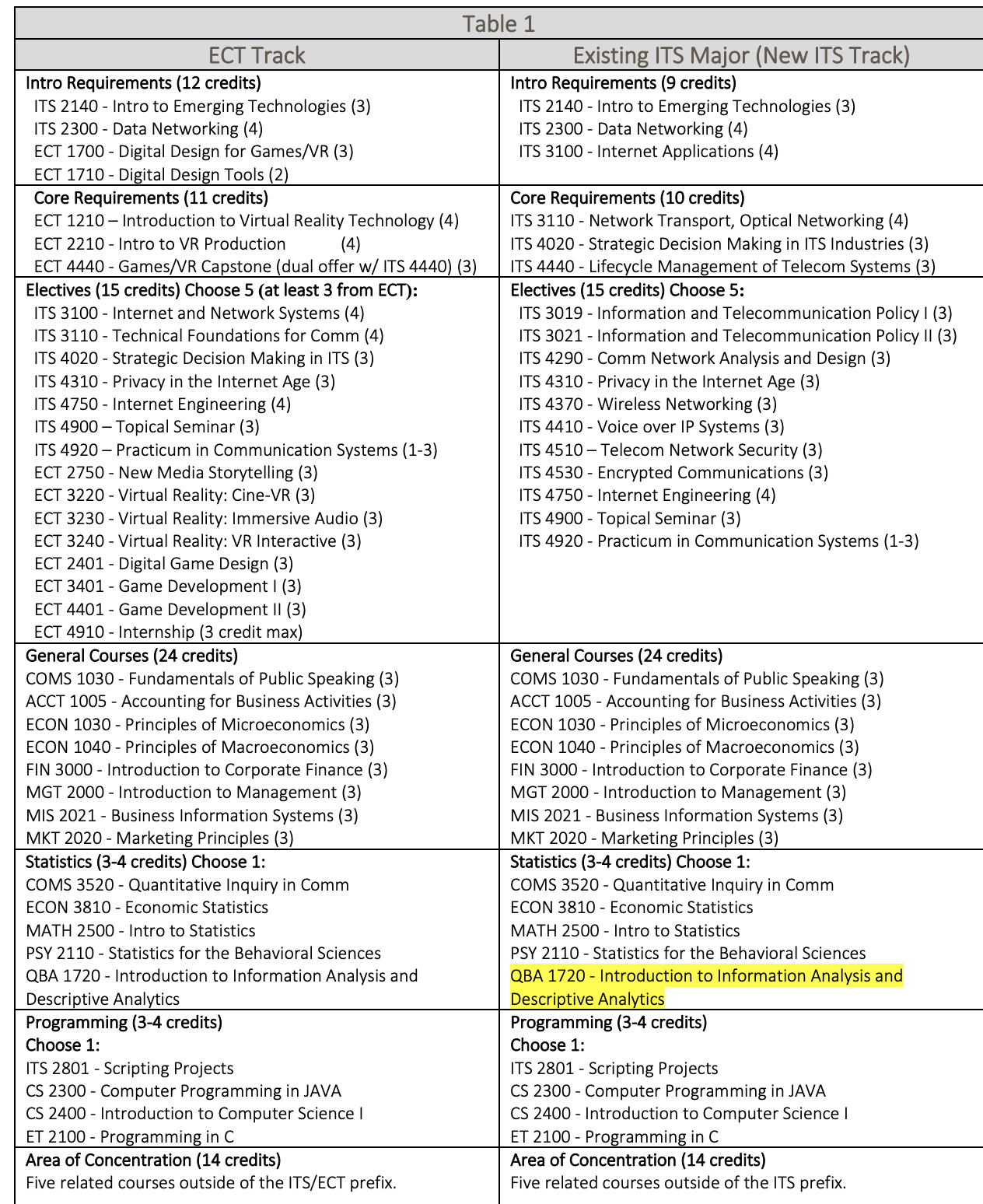 SECOND READINGS – NEW PROGRAMSScripps College of Communication Program Code: BSXX09 (Approved)Program Name: Virtual Reality and Game DevelopmentDepartment: Emerging Communication Technologies  Contact: Julio ArauzThe Virtual Reality and Game Development major (VRG) is housed in the McClure School of Emerging Communication Technologies (McClure). In addition to a core set of Virtual Reality and game design classes, VRG electives within the McClure School introduce our students to the information networking systems and coding required to solve problems and implement VR and game systems within a larger context. Within the 120 total credit hours needed to complete their undergraduate degree, the students’ business or communication courses (two minors from which they must choose) prepare our students to become effective leaders, entrepreneurs and/or creative problem solvers in a wide variety of industries. The total credit hours required for completion of the major:    59 credit hours for major + 15 credit hours for minor The total credit hours required for completion of the degree: 120 credit hoursPROGRAM CHANGESCollege of Business Program Code: BS5511 (Approved)Program Name: Bachelor of Science in Applied Management- Applied ManagementDepartment: Management  Contact: Katie HartmanWith the realignment of the BSAM program from RHE to the College of Business, the proposal makes revisions to update the program to achieve requirements for both AACSB (business) accreditation and ODHE’s Ohio Guaranteed Transfer pathways. The BSB will be available to first-year students, students who have completed a two-year associates degree program from an accredited community college, regional campus, or technical 2 college, and students who seek to further their educations by completing the requirements for a baccalaureate degree.To comply with AACSB accreditation requirements and maximize the potential of the program, the CoB is proposing the following changes: • Rename of the program to Bachelor of Science in Business (BSB) • Admissions criteria to allow for a four-year, transfer-friendly business degree that is fully compliant with the Ohio Department of Higher Education’s Ohio Guaranteed Transfer Pathway (OGTP) for Business. • Revised program learning outcomes • Revised core curriculum • Required specialization via an approved certificate or minor • Revised capstone experience that expands experiential and competence-based opportunities Eliminated required courses (total = 24 credit hours): 1. SAM 1000 Entrepreneurial Accounting (3) 2. ATCH 2090 Business Statistics (3) 3. COMS 2040 Principles and Techniques of Interviewing 4. COMS 3060 Interpersonal Conflict Management (3) 5. COMS 3500 Introduction to Organizational Communication (3) 6. ETM 3820 Technical Project Management (3) 7. PSY 3610 Survey of Industrial and Organizational Psychology (3) 8. SAM 3250J Strategic Managerial Communication (3) Added required courses (total = 25 credit hours): 1. MATH 1060 Quantitative Reasoning (3) or MATH 1500 Introductory Statistics (3) or MATH 1350 Survey of Calculus (3) 2. ACCT 1010 Foundations of Accounting (3) or ATCH 1030 Financial Accounting Procedures (3) 3. ACCT 1020 Decision Making with Accounting (3) or ATCH 1040 Managerial Accounting Procedures (3)4. ECON 1030 Microeconomics (3) or ECON 1000 Survey of Economics (3) 5. BA 1500 Introduction to Business Communication and Professional Skills (3) 6. MGT 2000 Introduction to Management (3) or BMT 1100 Introduction to Management (3) or MGT 2100 Introduction to Management and Organization (3) 7. MKT 2020 Marketing Principles (3) or BMT 1400 Concepts of Marketing (3) or MKT 2400 Introduction to Marketing Management (3) 8. SAM 3050 Introduction to BSB and Career Development (1) 9. MGT 3640 Cultural Intelligence in Business (1) 10. BA 3900 Topics in Business Ethics (1) 11. SAM 3060 Internship and Career Preparation (1) Added approved certificate or minor requirement options (i.e., select one; total = 15-18 credit hours): • Marketing Minor (15) • Human Resource Management Certificate (15) • Supply Chain Management Certificate (15) • Technical Project Management Certificate (18)Patton College of EducationProgram Code: CTEPPL (Approved)Program Name: K12 Education Public Policy Leadership Certificate Department: Educational Studies Contact: Dwan RobinsonWe are proposing a change to the Education Public Policy Leadership Certificate (EPPLC) to reduce the hours from 12 credits to 9 credits. This change is being proposed to streamline the course content to more closely align with the needs of the profession. In addition, this change will make the certificate a more competitive certificate offering in the state, region and the nation.We have re-evaluated what content is most pertinent for the certificate. We are removing EDAD 6002 because a large portion of this content is not necessary for this certificate. In addition, we are removing EDAD 6004 to focus specifically on the fundamental law and legislation content.College of Health Sciences & Professions Program Code: BS6357 eCampus/ BS6340 Athens (Approved)Program Name: Integrated Healthcare StudiesDepartment: Integrated Healthcare StudiesContact: Toby GilloglyThree changes in total are being proposed in this document. (1) We propose to change the wording of the admissions criteria to better align with changes made in qualifying associate degrees and in the (2) elective description to allow students multiple opportunities to meet the new general education requirements. (3) Due to the growth in enrollment in the Bachelor of Science in Integrated Healthcare Studies (BSIHS), along with the changes in general education requirements, it is necessary to expand course offerings in order to offer students optimal opportunities to select the courses that best meet their educational needs. This proposal increases the number of course options both on campus and online as well as addressing the general education requirements that go into place fall 2021. College of Health Sciences & Professions Program Code: MS1213 (blended)/ MS1225 (online) (Approved)Program Name: Nurse EducatorDepartment: School of NursingContact: Char MillerThe proposed changes are the result of the 2018-19 curriculum mapping update completed as part of the CHSP program evaluation activities. Additionally, student feedback from course evaluations and program evaluations as well as Student Exit Surveys (administered to graduating students in the final semester) were analyzed to inform the curricular revisions. The proposed changes represent a realignment of curriculum content and clinical hours based on national accreditation standards and contemporary practice. The proposed changes result in: • Removal of GRE from admission requirements. • A reduction from 33 credit hours to 32 credit hours. • Deletion of 2 courses (NRSE 6210 Advanced Pathophysiology and NRSE 6230 Advanced Pharmacology) to be replaced by a single course (NRSE 6011 Advanced Pharmacology and Pathophysiology for Nurse Educators) to enhance the focus on teaching strategies for nurse educators related to this content rather than on diagnosis and treatment. • Renaming of 3 Nurse Educator major courses to better reflect course focus and align with national standards and contemporary practice. • Reduction of 3 Nurse Educator major courses from 3 credits to 2 credits each via elimination of overlap and re-alignment of content. • Provision for electives to be taken as part of the program track; this allows students to choose from a variety of existing graduate certificate courses and earn certificates along with the Master’s degree. • Elimination of pre-requisites from track option courses (NRSE 6621, 6622, 6630) to facilitate students being able to take the courses in any order. College of Health Sciences & Professions Program Code: MS1214 (Held for 2nd Reading)Program Name: Family Nurse PractitionerDepartment: School of NursingContact: Rebecca BryantA reduction in NRSE 6933 course from 2 credit hours to 1 credit hour resulting in overall decrease in program hours to 37 credit hours.College of Health Sciences & Professions Program Code: CTFNPG (Held for 2nd Reading)Program Name: Post Master’s Family Nurse Practitioner CertificateDepartment: School of NursingContact: Rebecca BryantA reduction in NRSE 6933 course from 2 credit hours to 1 credit hour resulting in overall decrease in program hours to 19 credit hours.College of Health Sciences & Professions Program Code: CTPMHN (Held for 2nd Reading)Program Name: Psychiatric Mental Health Nurse Practitioner Post-Master’s CertificateDepartment: School of NursingContact: Rebecca BryantThe proposed changes reflect the results of a comprehensive curricular mapping process, student feedback from course evaluations, review of national accreditation standards, and contemporary practice. These changes also allow an overall reduction in semesters required for this major making our program more competitive in this market. Changes proposed: • Combine three didactic (NRSE 6412, 6413, 6414) and three clinical courses (NRSE 6823, 6824 6825) into three courses (NRSE 6832, 6833, 6834)• Deletion of NRSE 6411 • A reduction in semesters for completion from four to three • Addition of NRSE 6933 course • Total credit hours remain unchanged at 20 credit hoursCollege of Health Sciences & Professions Program Code: CTDIAB (Approved)Program Name: Diabetes CertificateDepartment: School of Applied Health and WellnessContact: Jennifer Yoder-ClevidenceThe purpose of this proposed change is to add courses to the current list of approved electives for the Diabetes Certificate, and to add program level learning outcomes. Specifically, courses were selected to be added as electives based on the following criteria: 1) online accessible and 2) can be applied to diabetes treatment, management, and/or prevention. There is NO change in required courses. There is NO change in required credit hours. Proposed courses are in Psychology, Early Childhood Education, Integrated Health Studies, and Health. All departments were supportive of their courses being added as options. College of Arts and Sciences  Program Code: MA5241(Approved)Program Name: PhilosophyDepartment: PhilosophyContact: Yoichi IshidaWe propose changes that reorganize our existing courses into coherent curricular components and better reflect the patterns of our course offerings and effectiveness of some requirements. All changes are a matter of updating the titles of the existing components or adding/removing some courses in a component. No new courses or curricular components are introduced. In this proposal, the minimum credit hours increase to 33 from 30, so the net change is within 10%.The proposed change falls into five categories: 1. We update titles of curricular components to reflect the nature of the courses included in a component in question or the current standard in our discipline. 2. Some existing courses in the catalog are added to certain components in order to facilitate students’ completion of the requirement. 3. Some infrequently offered courses are removed from a component because students have had no problem completing the requirement without these courses. 4. We reduce the total credit hours of one requirement (Supervised Teaching) because the extra hours have not proven to be effective. 5. The minimum credit hours increase by 3 hours because we require 18 hours of 5000-level courses. This increase does not affect students’ completion of the 2 requirement because our students typically take three 5000-level courses each semester except their last semester in residence. None of these changes has any impact on program learning outcomes or assessment plans.EXPEDITEDCollege of Arts & Sciences  Program Code: BA5290Program Name: LinguisticsDepartment: Linguistics Contact: Michelle O’Malley1. Requires just one minor change to a core course requirement Substitute LING 4600 Introduction to Phonetics for LING 4610 Introduction to Phonology and MorphologyGraduate Catalog CleanupCollege of Fine Arts Program Code: MM5054Program Name: Music Performance- MM (Performance/ Pedagogy)Department: School of MusicContact: Matthew JamesThis proposal makes credit hour adjustments to preexisting requirements. The only exception is the addition of MUS 5582 to the Piano Performance Pedagogy Track. The table in OCEAN 1.9 outlines all the changes. This reflects current and past practice in the School. For most tracks there is also an adjustment to electives. While there are multiple tracks within the program, the minimum degree requirement for the MM in Performance/Pedagogy is increased from 31 hours (Voice Perf/Ped Track) to 36 credit hours (Woodwind Perf/Ped Track).College of Fine Arts Program Code: MM5181Program Name: Music Performance- PerformanceDepartment: School of Music  Contact: Matthew JamesThere are no new classes being added to any of the MM Performance tracks. Rather, this proposal reflects credit hour adjustments to already-existing requirements. The majority of the added hours to our performance tracks are in applied music @ 4.0 credits per semester. This reflects current and past practice in the School. Students also enroll in the maximum 2.0 credits for variable credit ensemble classes. For each track there is a small adjustment to electives in order to reflect current practice. While there are multiple tracks within the program, the minimum degree requirement for the MM Performance is increased from 30 to 38 credit hours.Scripps College of CommunicationProgram Code: MA5332Program Name: Organizational CommunicationDepartment: School of Communication StudiesContact: Brittany PetersonWe are requesting 4 main changes. These changes should be expedited and are part of the graduate curriculum clean up. We need to make these changes to have OCEAN reflect the current practice and the current graduate catalog. • #1: Reduce Core courses from 3 to 2 courses. • #2: Make a Changes to Core Courses o Remove COMS 6000 as a core requirement o Replace current requirement COMS 6209 with COMS 7220 o Remove COMS 5200 as an optional core requirement. o Maintain COMS 6100 as a core requirement. o Overall, the new core course requirements will be COMS 7220 and COMS 6100. • #3: Maintain the current phrasing about electives (i.e., “advisor approved”) AND add a list of common electives • #4: Modify Capstone o Capstone credit hours need to be increased from 2 credit hours to 6 credit hours o Added a fourth option for the capstone (i.e., e-portfolio option) while maintaining other three options for capstone completionNOTIFICATIONSUniversity CollegeProgram Code: BSXX09Contact: Julie CoharaRequest a new course prefix ATS for the Associate of Technical Studies program.Graduate Catalog CleanupScripps College of CommunicationProgram Code: MA6926Program Name: PhotographyDepartment: School of Visual Communication Contact: Marcy NighswanderBelow are changes to OCEAN:The program requires 30 hours of course work plus 5 hours of Master Project VICO 6960. there was a clerical error in the Q2S conversion process and was/is 30 hours of course work.There was an actual change that all students are now required to take VICO 5400 and VICO 5434.The list of concentrations has been reduced from 10 to 4.  In addition, 3 of those that remain have changed:Photojournalism has removed two required courses (VICO 5320 and VICO 6401) plus one waivable course (given in program description as “Ethics, Mass Media, and Society”) and picked up a new waivable course (VICO 5401)Information Graphics & Interactive Design is a combination of two prior tracks.A minimum of 6 hours in a cognate area. These 6 hours count toward the 30 hours of course work. There is a VICO 6960 Masters Project requirement of five hours. There was an error requiring a thesis (VICO 6950) Program Review Committee Report: Bärbel Such, ChairAY16Aviation – site visit completed; awaiting reportAY19School of Rehabilitation and Communication Studies - Negotiating a review date for three separate programs aligned with accreditation. AY20Applied Health Sciences and Wellness – site visit completed; awaiting director’s response to reportChemical and Biomolecular Engineering – site visit scheduled for Feb. 18-19, 2021Civil Engineering – site visit scheduled for Feb. 9, 2021 Computer Science/Electrical Engineering – review report at Graduate CouncilMechanical Engineering – Second Reading (Approved)AY 21College of Business – site visit completed; awaiting reportLinguistics/ELIP/OPIE (follow up AY 17) – site visit completed; awaiting reportHuman and Consumer Sciences Education (follow up AY 17) – site visit scheduled for Jan. 26, 2021 Reviews Completed AY 21:Educational Studies[delayed to AY 22 due to COVID-19]School of Communication Studies – notified of delayMedia Arts and Studies- notified of delaySchool of Journalism - notified of delay Mass Communication (joint Journalism and Media Arts) - notified of delayCenter for Law, Justice, and Culture - notified of delay Individual Interdisciplinary Programs and Translational Biomedical Sciences – notified of delayEngineering Technology, Lancaster – delayed prior to COVID-19. Will combine with ETM as part of One Ohio.Honor's Tutorial College/Honors Program (delayed from AY18) –  notified of delayIndividual Course Committee Report: Sally Marinellie, Chair and Beth Quitslund, Co-ChairPrefix Change:   Change the prefix from  Retail Merchandising and Fashion Product Development (RFPD) to Retail and Fashion Merchandising (RFM)COURSES:    RFM 1010, 1100, 1500, 1600, 2040, 2100, 2150, 2600, 2890, 2910, 3230, 3300, 3830, 4070, 4800, 4900, 4930, 4910, 5070, 6170New CoursesCourse Changes Expedited CoursesGeneral Education Committee Report: Katie Hartman, ChairJanuary BRICKS workshop Friday, January 15 from 2-5 p.m. The sign-up sheet is available on the general education website. There is a $200 per course stipend.UCC deadlines: Individual Course Committee (ICC) and Programs Committee (PC) for the January meeting – December 28, 2020; ICC & PC for the February meeting – January 25, 2021; ICC & PC for the March meeting – February 15, 2021; ICC & PC for the April meeting – March 22, 2021Faculty Senate EPSA committee passed a resolution changing the current policy on the undergraduate catalog of entry. A final copy of undergraduate catalog language for BRICKS will be posted in January. Planned Arch Topic Proposals was reviewed. https://www.ohio.edu/faculty-senate/committees/ucc/general-education NEW BUSINESS:Upcoming meetings for Spring 2021:January 19, 2021, February 16, 2021, March 16, 2021, April 13, 2021, and April 27, 2021Adjournment:The meeting adjourned at 3:50 p.m.Submitted by: Angie Brock, University Curriculum Council, Administrative AssistantMajor Requirements within ECT (37 credits)Major Requirements within ECT (37 credits)ECT 1210 Understanding VR Technologies (4 credits) ECT 1700 Foundations of VR & Game Development (3 credits) ECT 1710 Digital Tools for VR and Games (2 credits) ECT 2210 Intro to VR Production (4 credits) ECT 2401 Game Design (3 credits) ECT 2750 New Media Storytelling (3 credits) ECT 3260J VR: Critical Analysis and Evaluation (3 credits) ECT 3401 Game Dev I (3 credits)Choose 3: ECT 3220 VR Production: cine-VR (3 credits) ECT 3230 VR Production: Interactive (3 credits) ECT 3210 VR Production: Immersive Audio (3 credits) ECT 4401 Game Dev II (3 credits) Choose 1:ECT 4440 VR and Game Design Capstone (3 credits) COMM 4023 Theme Park Capstone (3 credits)ECT 1210 Understanding VR Technologies (4 credits) ECT 1700 Foundations of VR & Game Development (3 credits) ECT 1710 Digital Tools for VR and Games (2 credits) ECT 2210 Intro to VR Production (4 credits) ECT 2401 Game Design (3 credits) ECT 2750 New Media Storytelling (3 credits) ECT 3260J VR: Critical Analysis and Evaluation (3 credits) ECT 3401 Game Dev I (3 credits)Choose 3: ECT 3220 VR Production: cine-VR (3 credits) ECT 3230 VR Production: Interactive (3 credits) ECT 3210 VR Production: Immersive Audio (3 credits) ECT 4401 Game Dev II (3 credits) Choose 1:ECT 4440 VR and Game Design Capstone (3 credits) COMM 4023 Theme Park Capstone (3 credits)Major Requirements outside of ECT (13 credits)Major Requirements outside of ECT (13 credits)COMS 1030 Public Speaking (3 credits) ITS 2140 Intro to Info and Telecom Systems (3 credits) ITS 2801 Scripting Projects (3 credits) Choose 1: PSY 1110 Elementary Statistical Reasoning (3 credits) PSY 2110 Statistics for the Behavioral Sciences (3 credits) PHIL 1200 Principles of Reasoning (3 credits)COMS 1030 Public Speaking (3 credits) ITS 2140 Intro to Info and Telecom Systems (3 credits) ITS 2801 Scripting Projects (3 credits) Choose 1: PSY 1110 Elementary Statistical Reasoning (3 credits) PSY 2110 Statistics for the Behavioral Sciences (3 credits) PHIL 1200 Principles of Reasoning (3 credits)Electives for the major (9 credits)Electives for the major (9 credits)ECT 2411 Game Design: World Creation (3 credits) ECT 2900 Special Topics (3 credits) ECT 4110 Augmented Reality Development (3 credits) ECT 4910 Internship (1-8 credits) ECT 4920 Practicum (1-4 credits) ECT 4900 Special Topics (3 credits) ITS 2010 Understanding Internet Tech (3 credits) ITS 2300 Data Networking (4 credits) ITS 3100 Internet Applications / Systems (4 credits) ITS 3110 Technical Foundations for Communication (4 credits) ITS 4020 Strategic Decision Making in ITS (3 credits) ITS 4310 Privacy in the Internet Age (3 credits) MDIA 1350 Animation Foundation (3 credits) MDIA 2500 Animation I (3 credits) MDIA 3500 Animation II (3 credits) COMS 3200 Comm & New Technologies (3 credits) COMS 4110 Comm w/ People w/ Disabilities (3 credits) COMS 4510 Instructional Training (3 credits) ENG 3860 Composing in New Media (3 credits) ECT 4250 Transmedia Storytelling (3 credits) OPTIONS IF NOT PREVIOUSLY CHOSEN AS REQUIREMENTS: ECT 3220 VR Production: cine-VR (3 credits) ECT 3230 VR Production: Interactive (3 credits) ECT 3240 VR Production: Immersive Audio (3 credits)ECT 2411 Game Design: World Creation (3 credits) ECT 2900 Special Topics (3 credits) ECT 4110 Augmented Reality Development (3 credits) ECT 4910 Internship (1-8 credits) ECT 4920 Practicum (1-4 credits) ECT 4900 Special Topics (3 credits) ITS 2010 Understanding Internet Tech (3 credits) ITS 2300 Data Networking (4 credits) ITS 3100 Internet Applications / Systems (4 credits) ITS 3110 Technical Foundations for Communication (4 credits) ITS 4020 Strategic Decision Making in ITS (3 credits) ITS 4310 Privacy in the Internet Age (3 credits) MDIA 1350 Animation Foundation (3 credits) MDIA 2500 Animation I (3 credits) MDIA 3500 Animation II (3 credits) COMS 3200 Comm & New Technologies (3 credits) COMS 4110 Comm w/ People w/ Disabilities (3 credits) COMS 4510 Instructional Training (3 credits) ENG 3860 Composing in New Media (3 credits) ECT 4250 Transmedia Storytelling (3 credits) OPTIONS IF NOT PREVIOUSLY CHOSEN AS REQUIREMENTS: ECT 3220 VR Production: cine-VR (3 credits) ECT 3230 VR Production: Interactive (3 credits) ECT 3240 VR Production: Immersive Audio (3 credits)Minor (15 credits) Choose one of two options: Business or COMSMinor (15 credits) Choose one of two options: Business or COMSBusiness minorCommunication Studies minorACCT 1005 (3 credits) MGT 2000 (3 credits) MKT 2020 (3 credits) FIN 3000 (3 credits) MIS 2021 (3 credits)COMS 1030 X Note: COMS 1030 is listed as previous requirement, above. Choose 2: COMS 1100 (3 credits) COMS 2050 (3 credits) COMS 2060 (3 credits) COMS 2150 (3 credits) Choose 3: 9 credits from any COMS classes: (COMS 2020, 2040, 2400, 3060, 3200, 3300, 3410, 3420, 3520, 3602, 3603, 3610, 4050, 4100, 4110, 4200, 4410, 4630, 4900)BRICKS (38 credits)BRICKS (38 credits)Foundations (11 hours) Pillars (11 hours) Arches (9 hours) Bridges (4 hours) Capstone (2 hours) VRGD students will find at least 9 BRICKS hours within their required courses. • Foundations [one of the quantitative courses listed, above] (3 hours) • Foundations [ECT 3260J has been accepted (written foundation)] (3 hours) • Bridges [currently proposing ECT 1210 (ethical reasoning)] (1 hour) • Capstone [ECT 4440 has been accepted] (2 hours)Foundations (11 hours) Pillars (11 hours) Arches (9 hours) Bridges (4 hours) Capstone (2 hours) VRGD students will find at least 9 BRICKS hours within their required courses. • Foundations [one of the quantitative courses listed, above] (3 hours) • Foundations [ECT 3260J has been accepted (written foundation)] (3 hours) • Bridges [currently proposing ECT 1210 (ethical reasoning)] (1 hour) • Capstone [ECT 4440 has been accepted] (2 hours)Additional Credits/Electives (as needed to complete 120 hours)Additional Credits/Electives (as needed to complete 120 hours)Students require a total of 120 credits to graduate from the Virtual Reality and Game Development major. Elective credits may be used inside or outside the major. However, electives courses must include: • At least two programs (two different prefixes) • A minimum 8 credits at 3xxx and 4xxx level A certificate is recommended but not required. Students require a total of 120 credits to graduate from the Virtual Reality and Game Development major. Elective credits may be used inside or outside the major. However, electives courses must include: • At least two programs (two different prefixes) • A minimum 8 credits at 3xxx and 4xxx level A certificate is recommended but not required. Total: 120 hoursTotal: 120 hoursCourseBRICKSOTM ApprovalCSD 4130: Clinical Neuroanatomy for CommunicationCSD 6250: Pediatric FeedingCSD 6260:  Counseling and Interviewing in SLPECON 2150: Frontiers of EconomicsACSWPendingECT 1710: Digital Tools for Virtual Reality and GamesECT 4250/ECT 5250: Transmedia StorytellingECT 4900/ECT 5900: Topical SeminarEDTE 4300: Overseas Student TeachingMAT 1210: Electronic Medical Assisting TechnologyMBA 6921: Consulting Capstone and International ImmersionMBA 6922: New Venture PlanningMGT 3640: Cultural Intelligence in BusinessOCOM 8283: Medical and Surgical SpecialtiesRFPD 2600: Foundations of Aesthetics in Retail and Fashion MerchandisingSASM 3005/ECT 3005: Esports SeminarSASM 4130: The Business of BaseballSOC 3320: Access to JusticeCourseChange TypeART 1120:  Art and Hip HopBRICKS: Pillars: Humanities: ArtsART 1130: Selfies, Posts, and Fading PaperBRICKS: Pillars: Humanities: ArtsART 2950: Introduction to Art TherapyBRICKS: Pillars: Social or Behavioral SciencesCHEM 1205/1205L: Survey of Chemistry to Health SciencesBRICKS:  Arches, Natural WorldCOED 4212/5212: Coaching the Elite AthleteRequisite; learning outcomesCOMM 3230/MDIA 5230/COMM 5230 to ECT 3230/5230: Virtual Reality Production – InteractiveRequisite, short title, grade factorsCSD 2130: Anatomy and Physiology of Speech and LanguageRequisiteCSD 2500: Speech ScienceRequisiteCSD 3800: Basic AudiologyRequisiteDANC 2700: Languages of DanceBRICKS:  Pillars: Humanities:  ArtsDANC 2710: Black Dance FormsBRICKS:  Arches Constructed WorldDANC 3550 to 2550 Dance Cultures of the World IBRICKS:  Foundations (IE), course numberECEE 3701 to 2701: Diversity and Awareness in Early ChildhoodBRICKS:  Foundations (IE), course numberECON 2200: Intro to Economic Data AnalysisBRICKS:  Arches Constructed World, requisiteEDCE 6810: Counseling CapstoneName, description, key grade factors, topics, requisiteEDCS 3010 to 2010: Educational and Cultural DiversityBRICKS:  Foundations (IE), course numberEDTE 2020: Field Experience in EducationBRICKS:  Bridges:  Diversity and PracticeEH 4400/5400: Occupational Safety and HealthRequisiteEH 4710: Environmental Risks and Society BenefitsCourse description, outcomesFAR 1500: Viewing the ArtsBRICKS:  Pillars: Arts: Humanities and Foundations: Intercultural Experience.FILM 2010: Intro to Film: History of the WorldBRICKS: ArchesFILM 2020: Intro to Film: Film AnalysisBRICKS:  Pillars: Humanities: ArtsIHS 4246/5246: Identifying Abuse in a Healthcare SettingBRICKS:  Bridges, Ethical ReasoningMBA 6495: Business Intelligence IIRequisiteMDIA 2401 to ECT 2401: Digital Game Design – ConceptsTitle, Description, Outcomes, requisiteMDIA 3401/5401 to ECT 3401/5401: Game Development IDescription, outcomes, requisiteMDIA 4401/5402 to ECT 4410/5402: Game Development IIDescription, outcomesMUS 1210: Introduction to World MusicBricks Foundations - Intercultural Explorations course and an Bricks Arch - Global Connections courseNRSE 6829: Nursing Administration PracticumName, grade code, requisiteOCOM 7902: Intro to Clinical EducationDescription, hours, outcomesPOLS 4590: TerrorismBRICKS:  BRICKS Bridges (Ethics & Reasoning)SASM 4010: Advanced Sport Event ManagementOutcomes, name, key grade factorsTHAR 3920/5920: Tantrum Theater PracticumMake repeatableGEOL 4390/5390: Stream GeomorphologyPhysician Assistant courses:   PA 6101, 6102, 6103, 6104, 6106, 6107,  6108, 6109, 6110, 6111, 6112